Application form new Admissibility StatementFor the following degree program		Surname	             	First name	             	Birth names	              --------------------------------------------------------------------------------------------Address and number:	             	Postal code	             	Residence	             	Phone number	             	Date of birth	             	Place of birth	             	Country of birth	             	Email	              	*Make sure your email address is correct. All communication will continue through email.Send the following to complete your application:A proof of payment of € 50,- of the processed payment order.Bankaccount: NL52DEUT0428925111 in the name of Hogeschool van Amsterdam.Mention the following: Kp 230105, 21+ and our first name and  last name.Copy of identification.Copy of a previously obtained Admissibility Statement.Residence					Date					_______Signature				_______You can email this form (including the attachments) to: toelatingstoets@hva.nl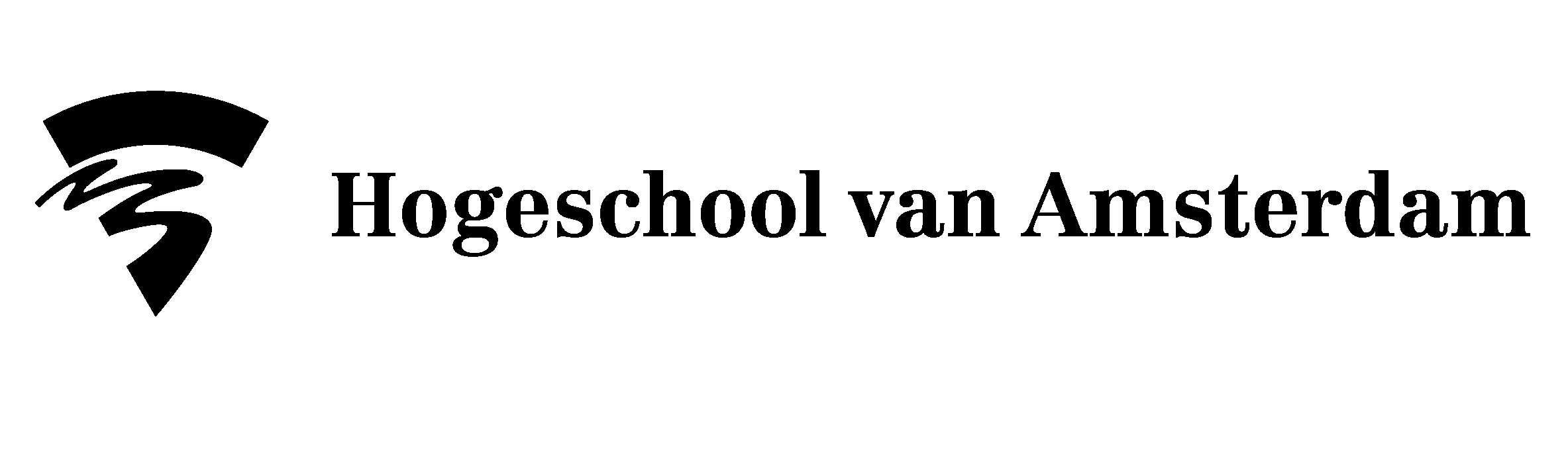 